حفل تكريم الفائزات والمشاركات بالمؤتمر العلمي السادسبتوجيه من سعادة عميد الكلية الدكتور خالد بن عبدالله الشافي أقامت كلية العلوم والدراسات الانسانية بالغاط - وحدة النشاط الطلابي بقسم الطالبات  صباح يوم الأثنين الموافق 18/5/1436 هـ, حفل تكريم للفائزات والمشاركات في المؤتمر العلمي السادس ، برعاية وكيلة الكلية الأستاذة : جميلة بنت مفلح الحربي، بُدء الحفل الخطابي للمؤتمر بتلاوة آيات من الذكر الحكيم، تلاها كلمة وكيلة الكلية للطالبات الفائزات والمشاركات بالمؤتمر أكدت فيها  بأن الجامعة لديها الاستعداد الدائم لدعم مهارات الطالبات وصقل مواهبهن وتنمية مهاراتهن , وشكرت أيضاً أمينة النشاط الطلابي أ. رحاب فاروق على جهودها المتميزة لدعم الطالبات وحثهم على المشاركة , ثم تلاها كلمة الطالبات المشاركات ألقتها الطالبة: شذا جمعة ذكرت فيها بأن هذا المؤتمر له الأثر الكبير في نفوس الطلاب والطالبات إذ كان ميداناً للتنافس فيما بينهم في مجالات العلوم وكان محلاً لتبادل الخبرات والاطلاع على الجديد في حقل المعرفة ومحفز للإبداع في شتى أنواع النشاطات الطلابية ، بعد ذلك تمت مشاهدة عرض مرئي للأعمال التي شاركت في المؤتمر العلمي السادس ، عقب ذلك تم تكريم الطالبات الفائزات من قبل وكيلة الكلية ، وقد حازت بالمركز الأول على مستوى الجامعة في " محور المسابقات الفنية بالرسم التشكيلي" مشاركة الطالبة: حصة صالح المحترش ومن ضمن المسابقات الفنية شاركت الطالبة: سكينه حسن لفتة في مجال التصوير التشكيلي ,وحازت على المركز الثاني , والطالبة: الهنوف عبدالرحمن الملحم ضمن مشاركتها في مجال التصوير الفوتوغرافي وحازت على المركز الخامس , ومشاركة الطالبة: سمية محمد حسين عبيد في مجال الكاريكاتير وحازت على المركز الخامس, وتم أيضاً تكريم جميع الطالبات المشاركات بالمؤتمر العلمي السادس.هذا وقد قدم سعادة عميد الكلية الدكتور خالد بن عبدالله الشافي شكره وتقديره للزميلات بقسم الطالبات وعلى رأسهم الاستاذة جميلة الحربي على الجهود المبذولة لتكريم بناتنا الطالبات وتنمية مهارتهن وافكارهن وحثهن على العطاء والمبادرة.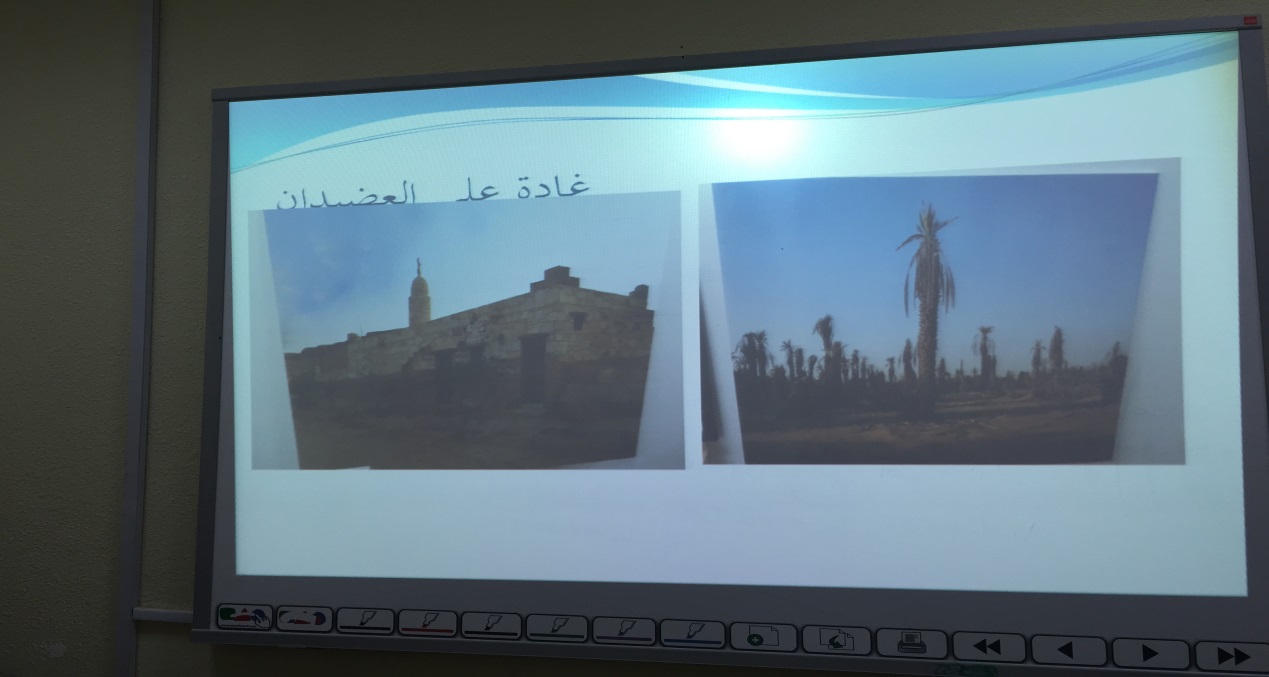 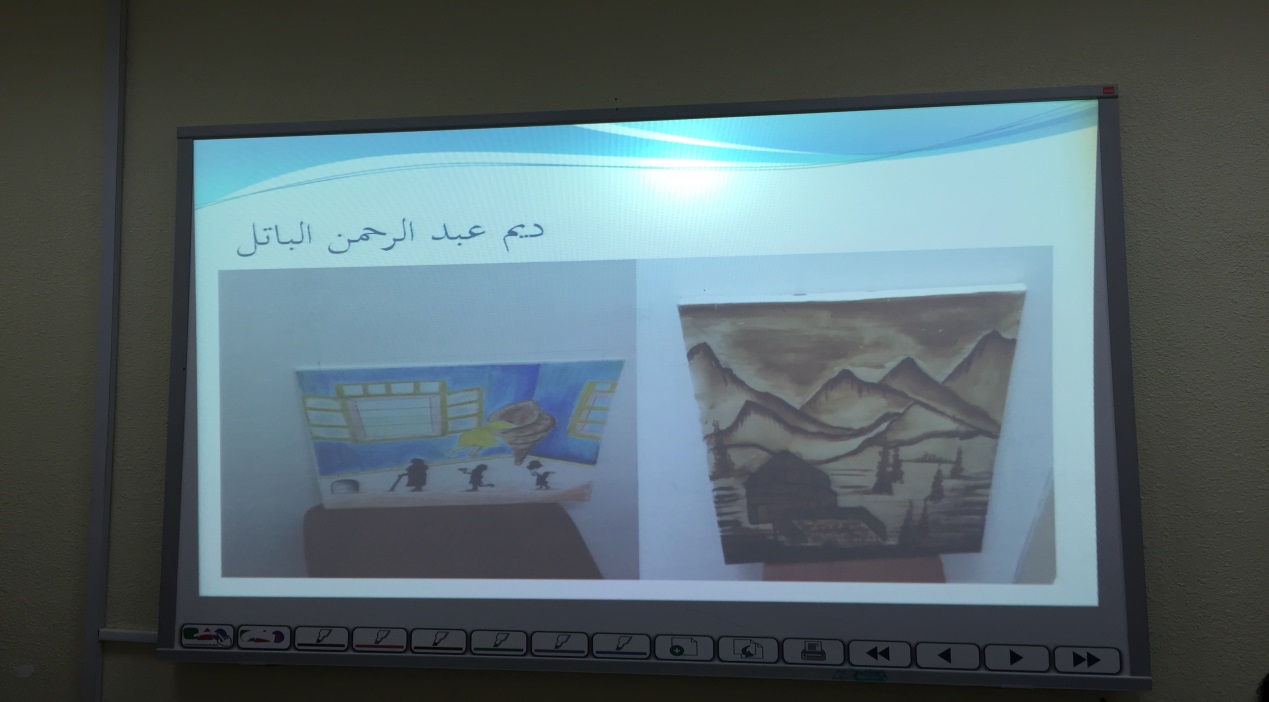 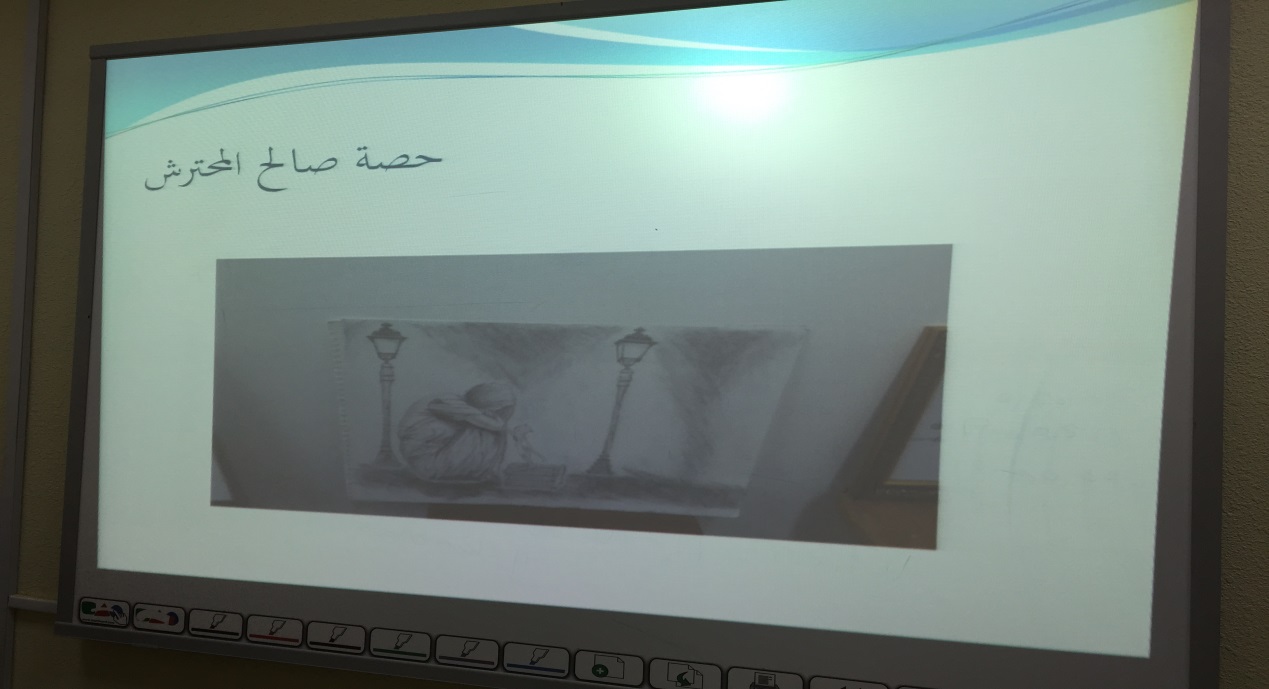 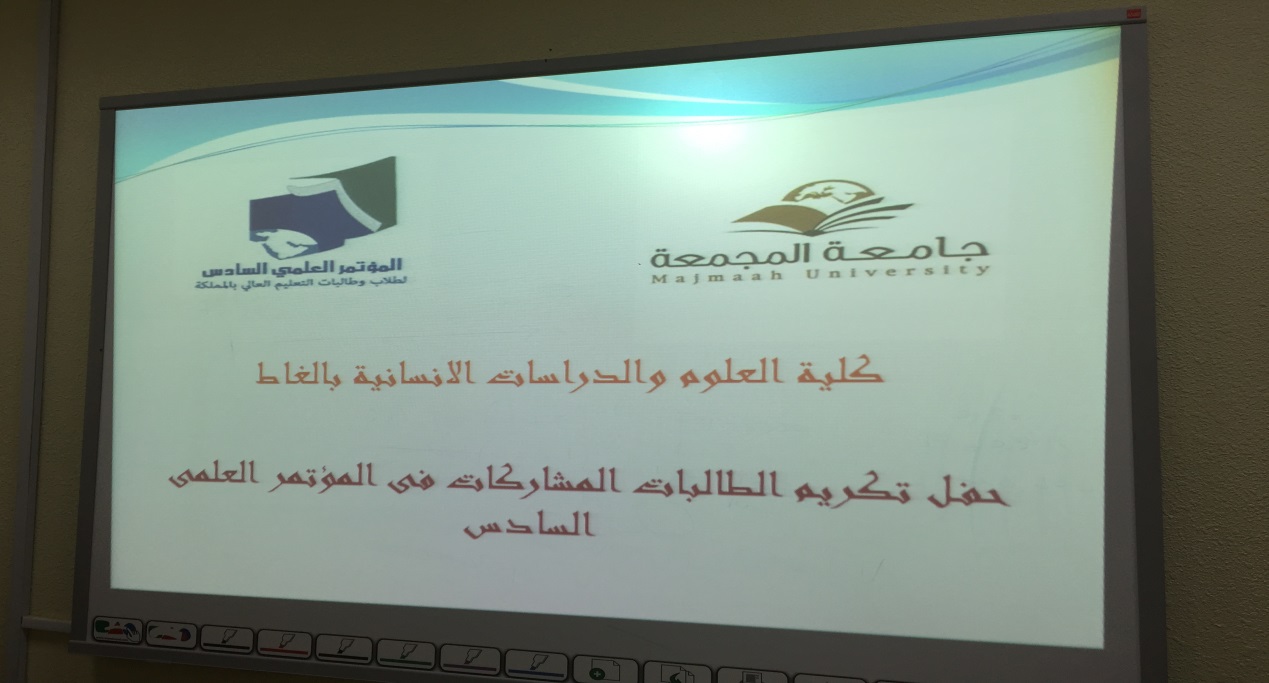 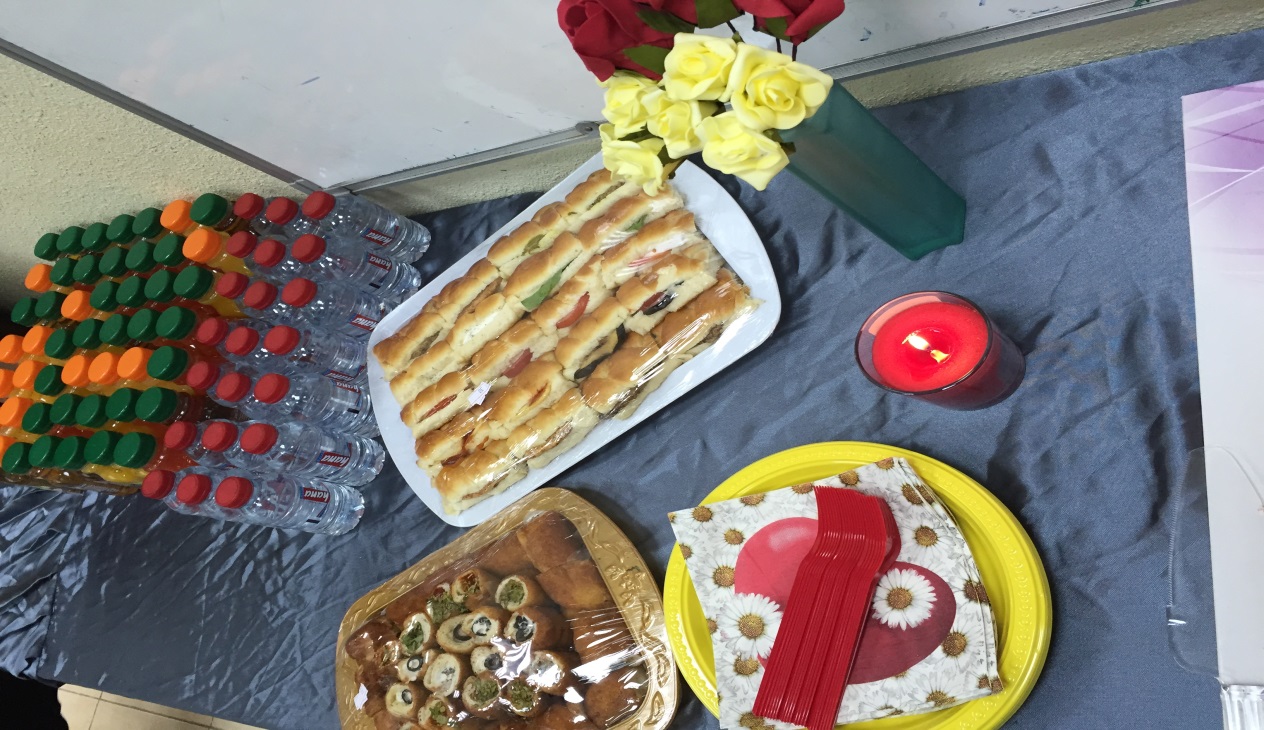 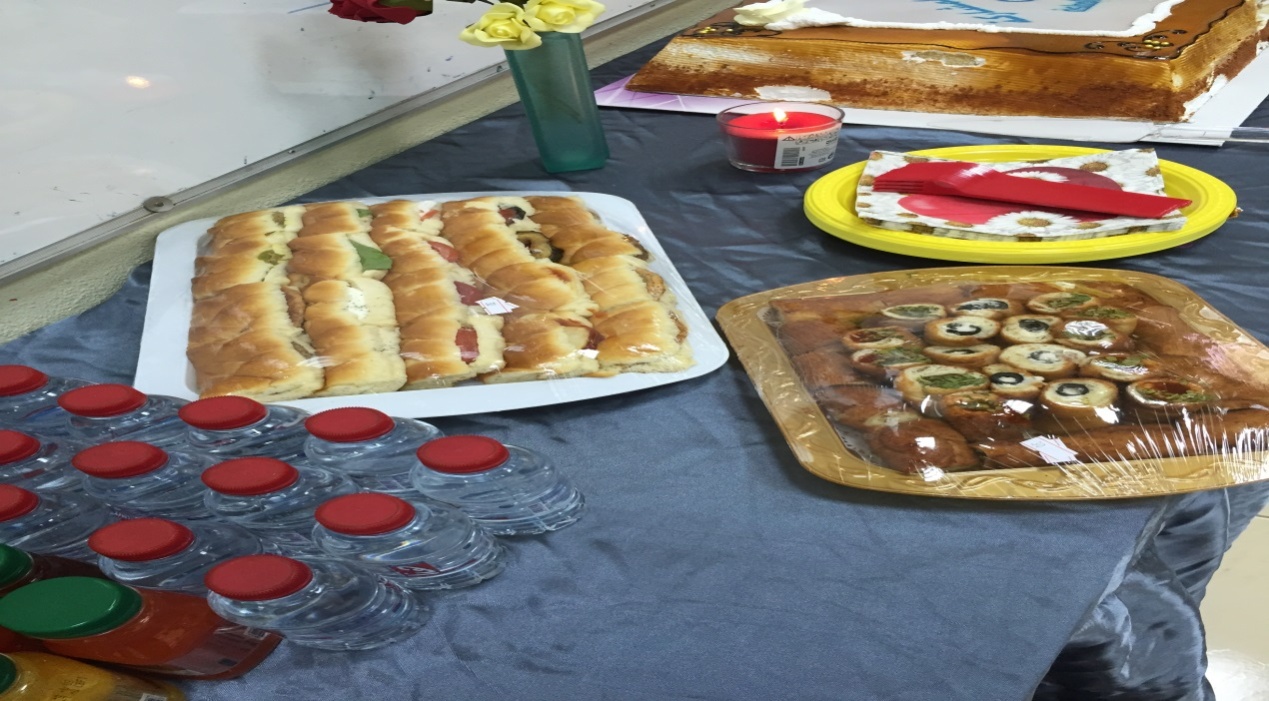 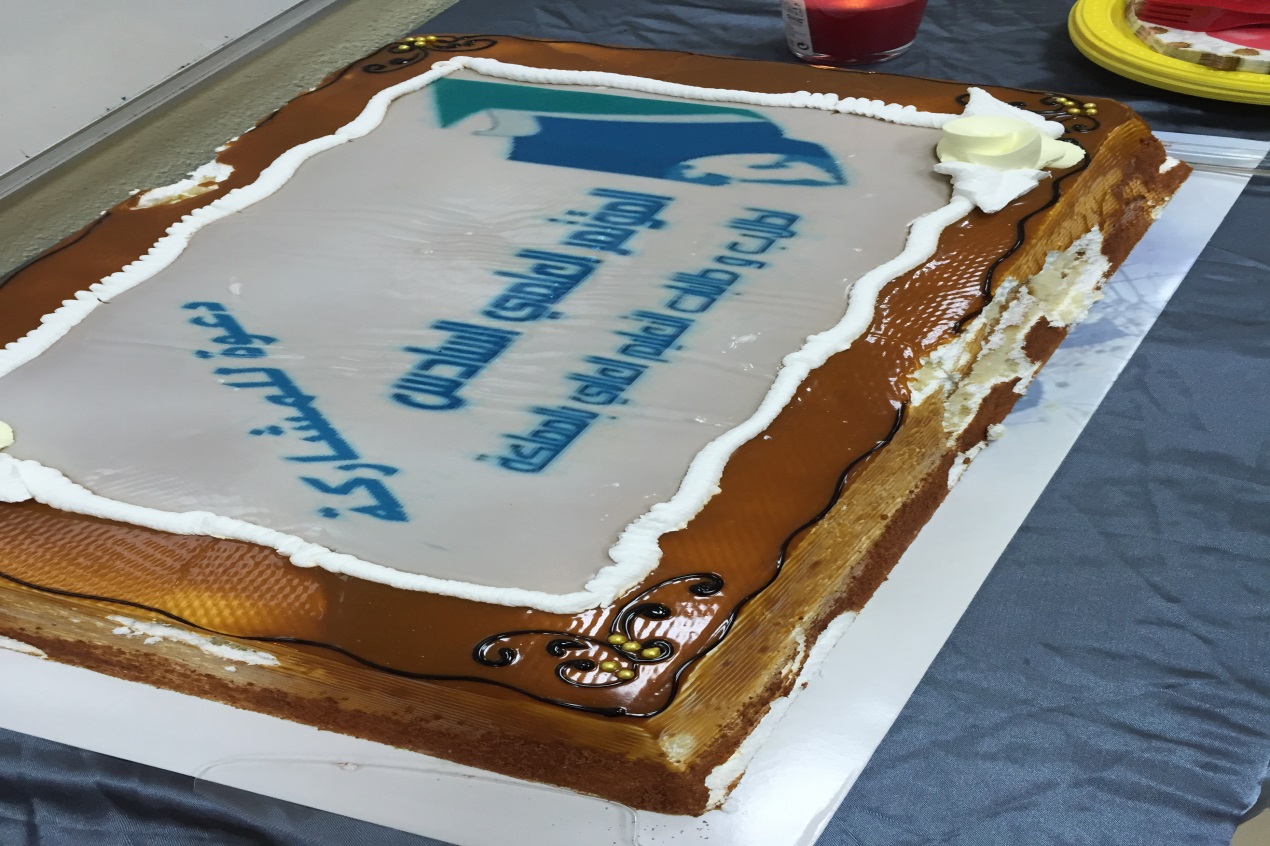 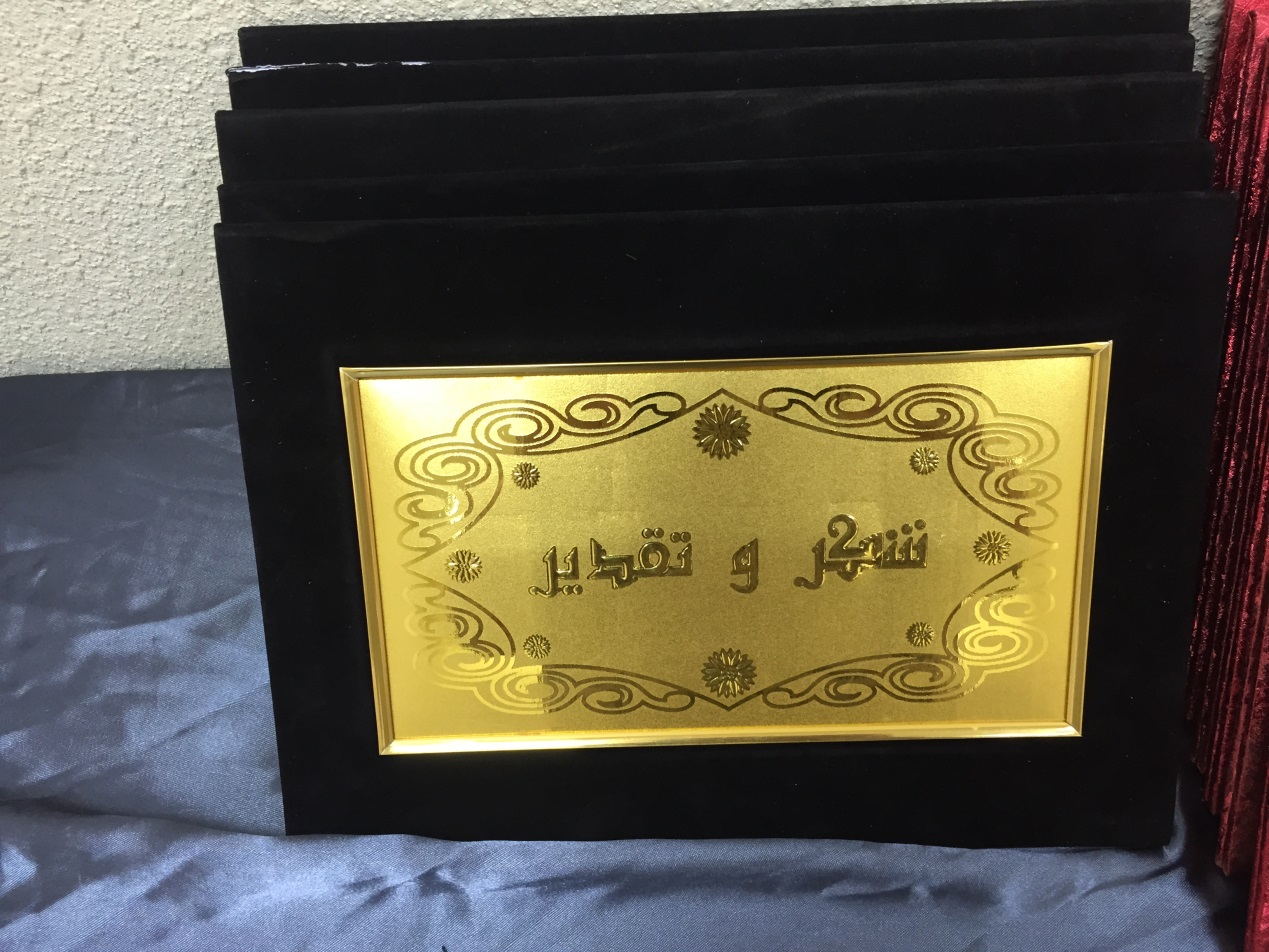 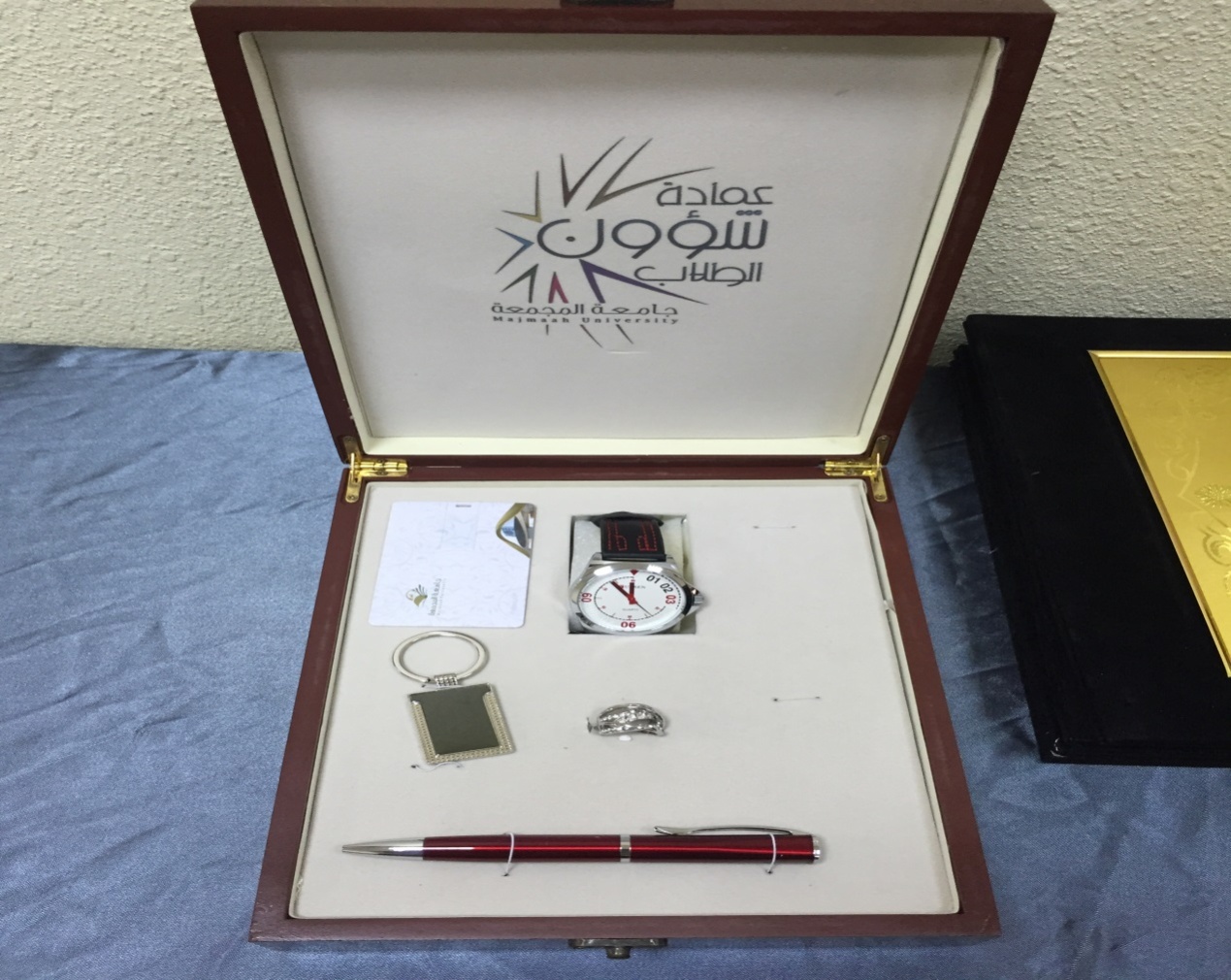 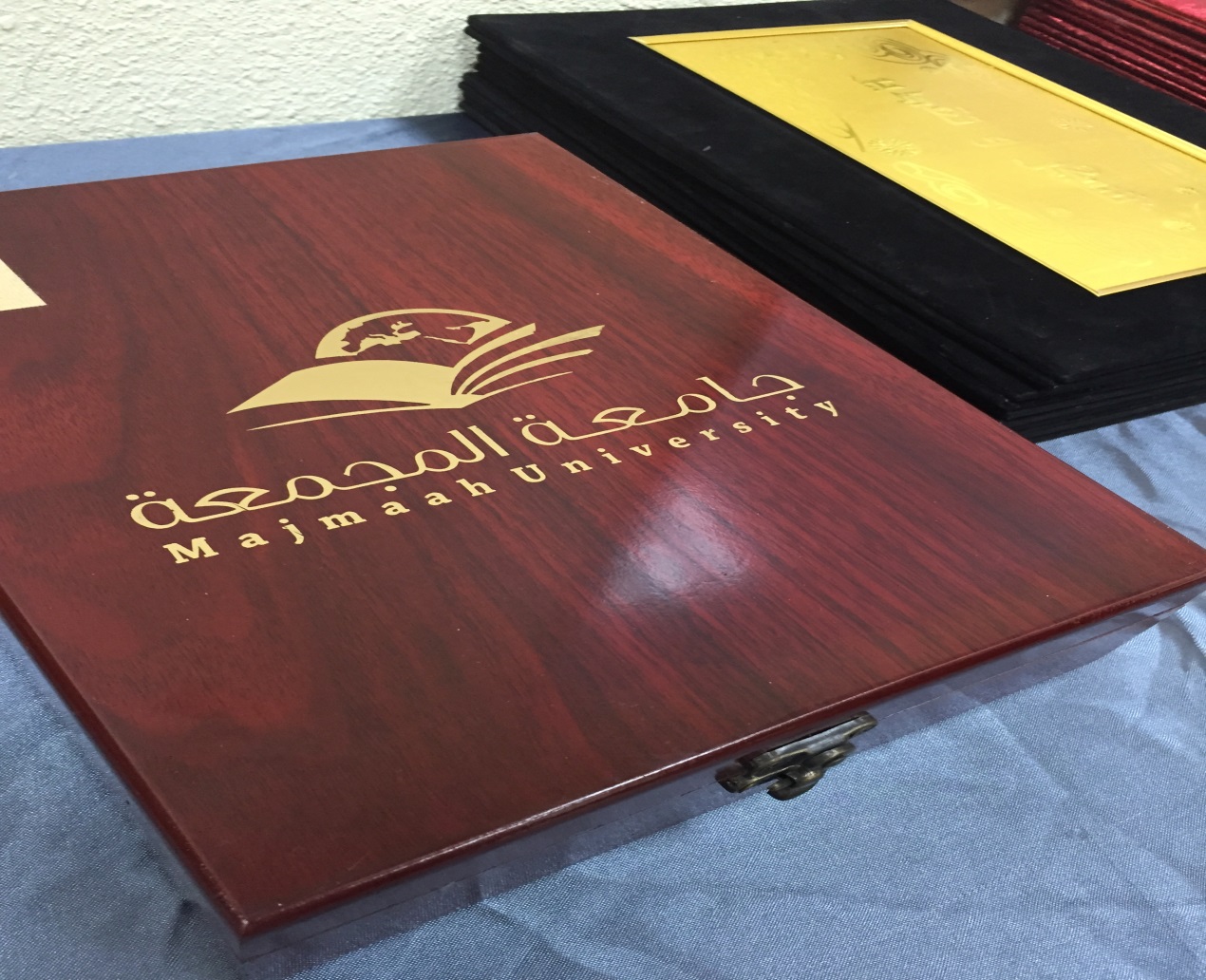 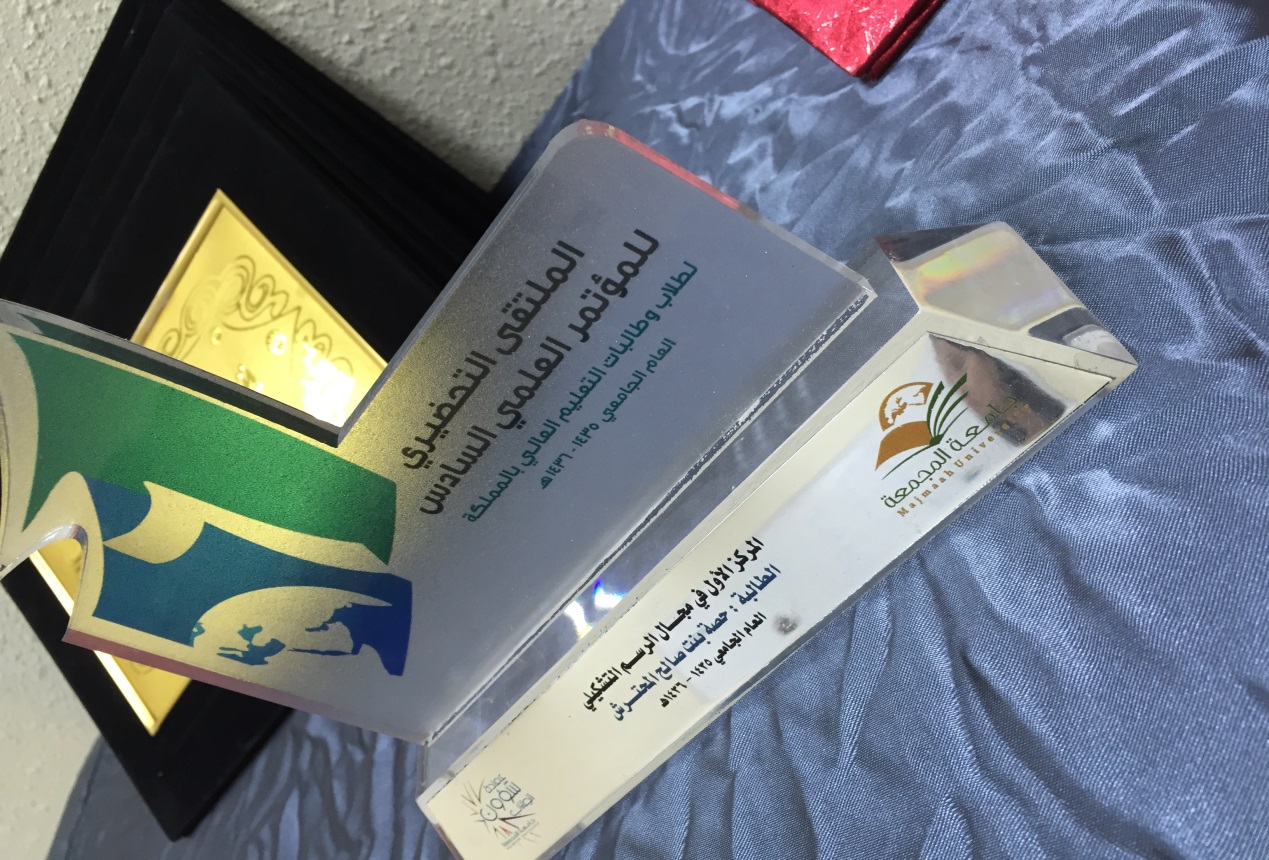 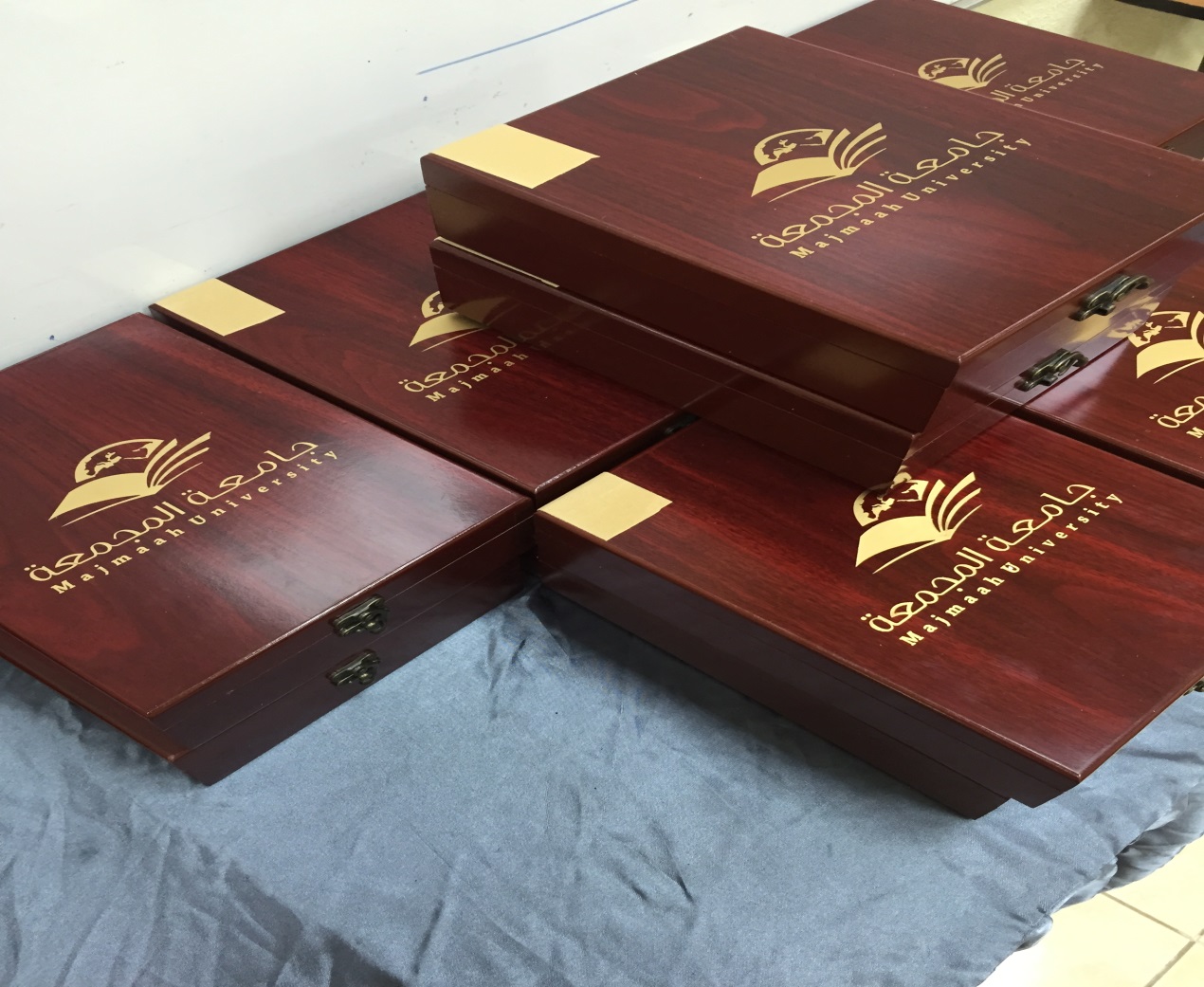 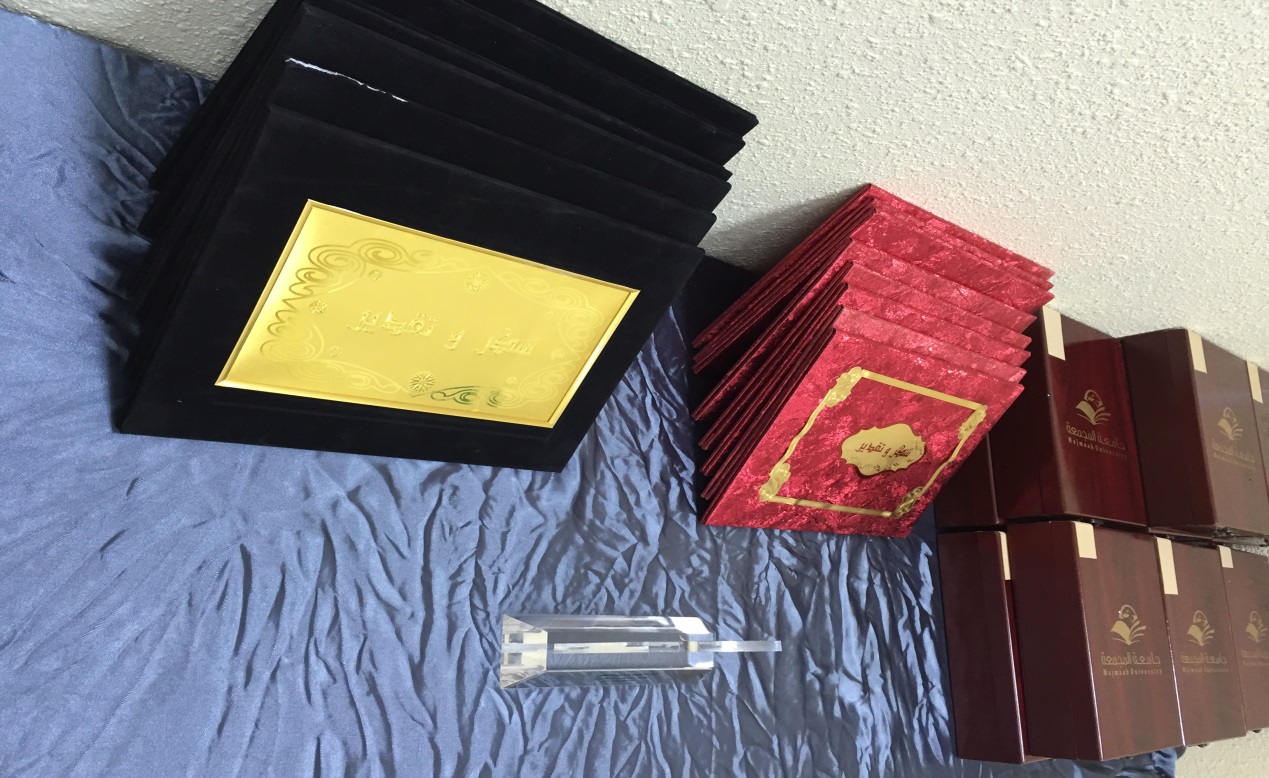 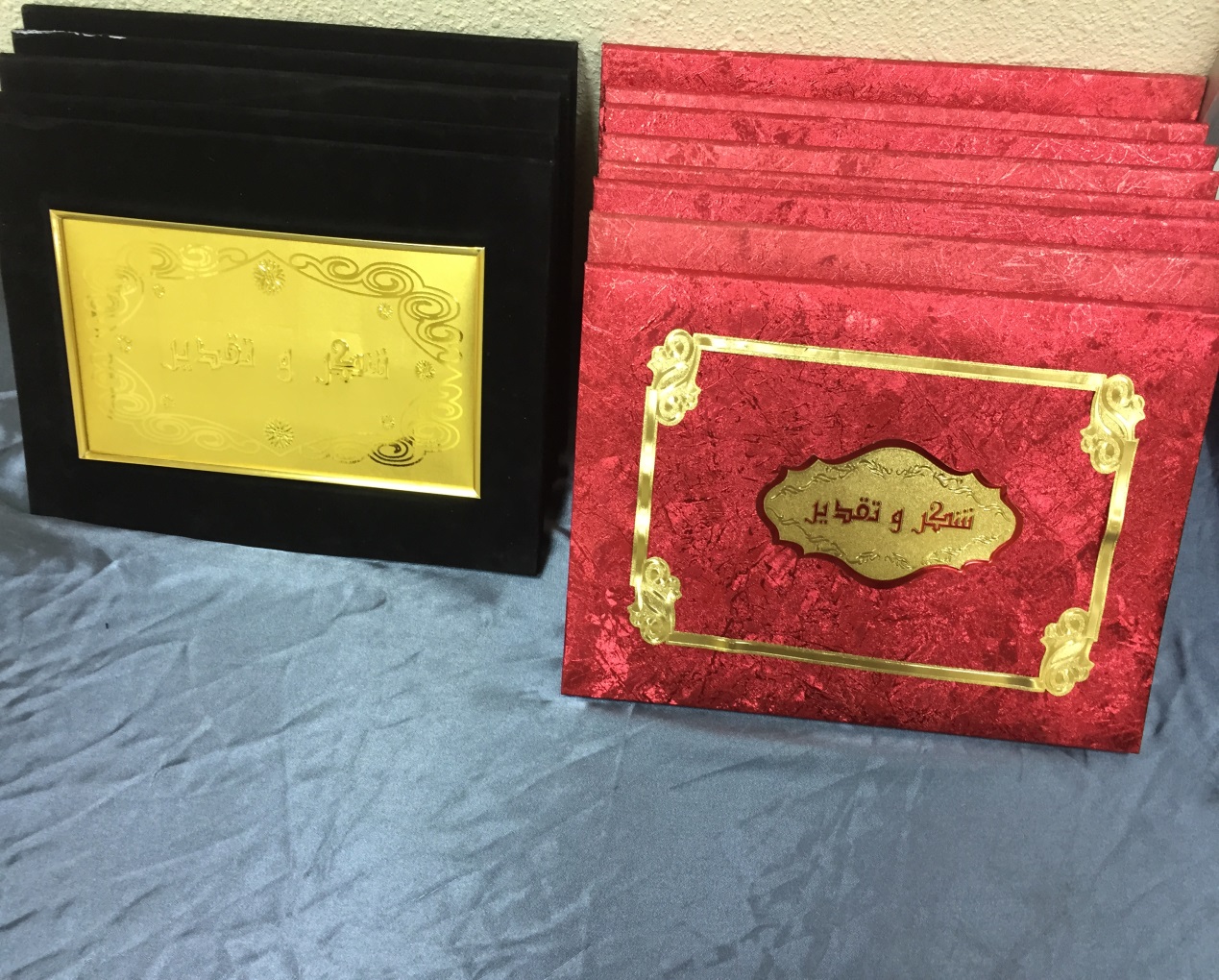 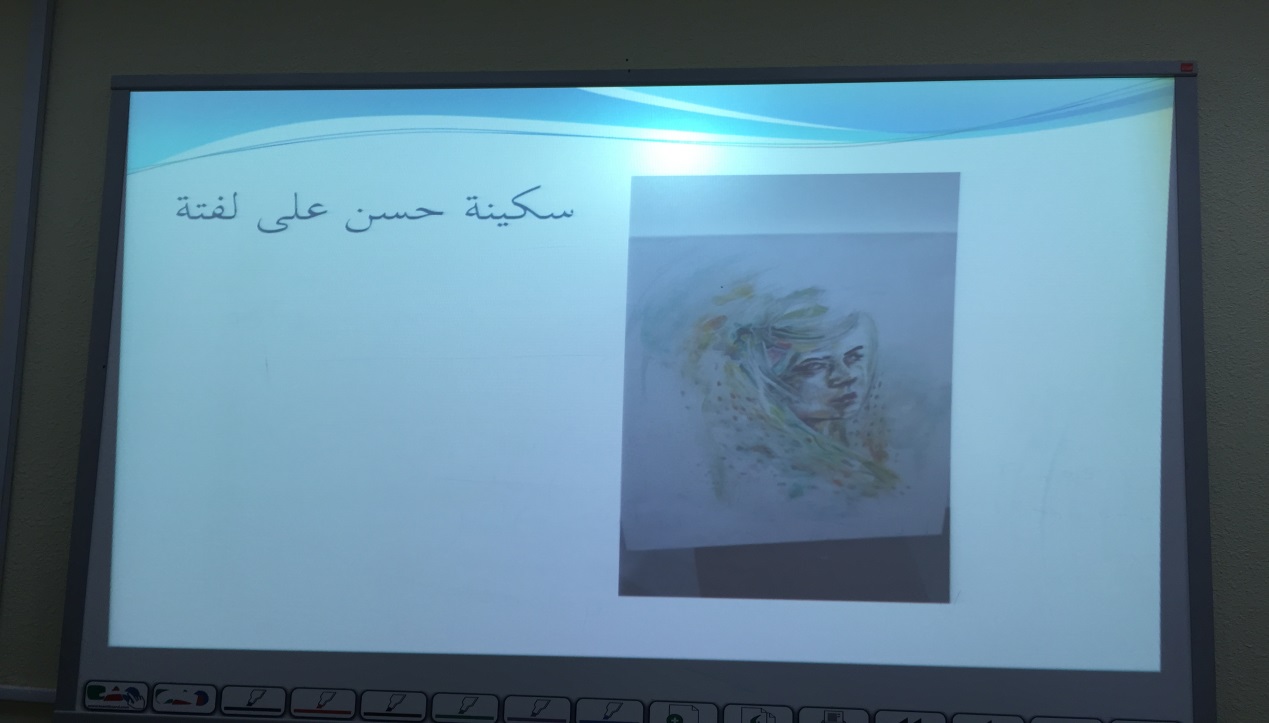 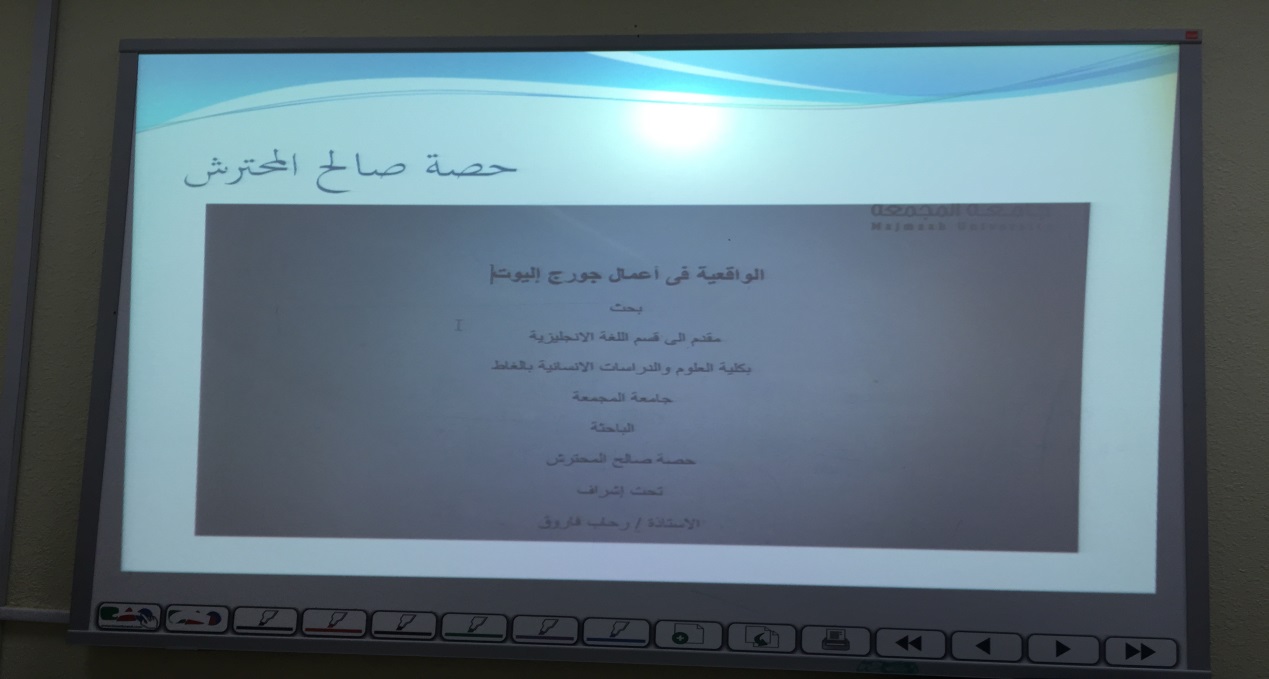 